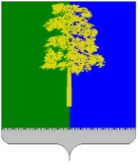 Муниципальное образование Кондинский районХанты-Мансийского автономного округа – ЮгрыАДМИНИСТРАЦИЯ КОНДИНСКОГО РАЙОНАПОСТАНОВЛЕНИЕВ соответствии со статьями 39.37-39.42 Земельного кодекса Российской Федерации, пунктом 2 статьи 3.3 Федерального закона от 25 октября 2001 года № 137-ФЗ «О введении в действие Земельного кодекса Российской Федерации», Правилами землепользования и застройки муниципального образования сельское поселение Болчары Кондинского района Ханты-Мансийского автономного округа – Югры, утвержденными постановлением администрации Кондинского района от 19 июля 2022 года № 1683 
«Об утверждении Правил землепользования и застройки муниципального образования сельское поселение Болчары Кондинского района Ханты-Мансийского автономного округа – Югры», на основании ходатайства акционерного общества «Югорская региональная электросетевая компания», администрация Кондинского района постановляет: 1. В целях строительства и дальнейшей эксплуатации объекта электросетевого хозяйства «ЛЭП 0,4 кВ для электроснабжения амбулатории 
по ул. Комсомольская, 3 в с. Болчары», на основании ходатайства акционерного общества «Югорская региональная электросетевая компания» 
(ИНН 8601045152, ОГРН 1118601002596) установить публичный сервитут 
на часть земельного участка с кадастровым номером 86:01:0701001:730, расположенного по адресу: ул. Комсомольская, 3, с. Болчары, Кондинский район, Ханты-Мансийский автономный округ – Югра.2. Сведения о границах публичного сервитута (приложение).3. Публичный сервитут устанавливается на срок 25 лет.4. Срок, в течение которого использование части земельного участка, 
в соответствии с его разрешенным использованием, будет невозможно или существенно затруднено в связи с осуществлением сервитута - 0 дней.5. Акционерное общество «Югорская региональная электросетевая компания» обязано привести часть земельного участка, на который установлен публичный сервитут, в состояние пригодное для дальнейшего использования 
в соответствии с разрешенным использованием, в срок не позднее чем 3 месяца после размещения объектов электросетевого хозяйства, а также снести объекты, размещенные им на основании публичного сервитута, и осуществить при необходимости рекультивацию части земельного участка в срок не позднее чем 6 месяцев с момента прекращения публичного сервитута.6. Публичный сервитут считается установленным со дня внесения сведений о нем в Единый государственный реестр недвижимости.7. Контроль за выполнением постановления возложить на заместителя главы района А.И. Уланова. са/Банк документов/Постановления 2023Приложениек постановлению администрации районаот 13.11.2023 № 1208Сведения о границах публичного сервитута, расположенного по адресу:с. Болчары, Кондинский район, Ханты-Мансийский автономный округ – Юграот 13 ноября 2023 года№ 1208пгт. МеждуреченскийОб установлении публичного сервитутаГлава районаА.А.МухинОписание границ публичного сервитутаОбъект: «ЛЭП 0,4 кВ для электроснабжения амбулатории по ул. Комсомольская, 3 в с. Болчары»Описание границ публичного сервитутаОбъект: «ЛЭП 0,4 кВ для электроснабжения амбулатории по ул. Комсомольская, 3 в с. Болчары»Описание границ публичного сервитутаОбъект: «ЛЭП 0,4 кВ для электроснабжения амбулатории по ул. Комсомольская, 3 в с. Болчары»Местоположение публичного сервитута: Ханты-Мансийский автономный округ - Югра, Кондинский район, с. БолчарыМестоположение публичного сервитута: Ханты-Мансийский автономный округ - Югра, Кондинский район, с. БолчарыМестоположение публичного сервитута: Ханты-Мансийский автономный округ - Югра, Кондинский район, с. Болчары Система координат МСК86_Зона_2 Система координат МСК86_Зона_2 Система координат МСК86_Зона_2Перечень характерных точек границ публичного сервитутаПеречень характерных точек границ публичного сервитутаПеречень характерных точек границ публичного сервитутаОбозначение характерных точек границыКоординаты, мКоординаты, мОбозначение характерных точек границыXY1231825699,232655003,872825702,682654986,843825712,362654988,474825712,712654986,495825701,082654984,556825697,312655003,05Условные обозначения:                              - граница публичного сервитутаУсловные обозначения:                              - граница публичного сервитутаУсловные обозначения:                              - граница публичного сервитута